EL AUTOR: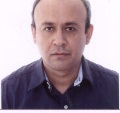 Arizaldo Carvajal Burbano. Sociólogo y Especialista en Teoría y Métodos de Investigación en Sociología de la Universidad del Valle, Cali - Colombia. Magíster en Cooperación Internacional para el Desarrollo y Estudios de Doctorado en Antropología Social en la Universidad Complutense de Madrid- España. Titulación Agente de Desarrollo Local (España). Profesor de la Escuela de Trabajo Social y Desarrollo Humano, Universidad del Valle. Es autor, entre otras publicaciones, de los siguientes libros: Desarrollo y cultura. Elementos para la reflexión y la acción (3ª.Edición, 2010), Planeación participativa: diagnóstico, plan de desarrollo y evaluación de proyectos (3ª. Edición, 2010), Elementos de investigación social aplicada (3ª Edición, 2010), Teoría y práctica de la sistematización de experiencias (4ª. Edición, 2010), Desarrollo y postdesarrollo: Modelos y alternativas (1ª. Edición, 2009), Lógicas sobre el desarrollo y la planeación en Cali (1ª. Edición, 2007). 